Základní škola, Česká Lípa, Pátova 406, příspěvková organizace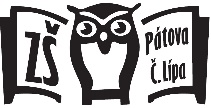 Pátova 406, 470 01  Česká LípaIČ: 48283061Plná moc k zastupováníZákonný zástupce žáka:Jméno příjmení: _________________________________________Občanský průkaz č.: ______________________Žák:Jméno a příjmení:________________________________________Datum narození: ___________________________Zmocňuji __________________________________________________, adresa bydliště ________________________________________________ občanský průkaz č. ________________________k jednání se školou a školským zařízením o záležitostech týkajících se prospěchu a chování, omlouvání, uvolňování a vyzvedávání ze školy mé dcery/mého syna.Kontaktní telefon na zmocněnce:_________________________ Tato plná moc se uděluje: 1) na dobu školní docházky dítěte                                                 2) na dobu určitou od ___________ do ___________Řediteli školy dám okamžitě písemně na vědomí, pokud zmocnění pozbude platnosti.V____________________ dne ___________________                  Podpis zákonného zástupce dítěte: ____________________________adresa:  _____________________________________________________Zmocněnec:Prohlašuji, že výše uvedené zmocnění přijímám.V ____________________ dne _____________________                                                                   Podpis zmocněnce: ____________________